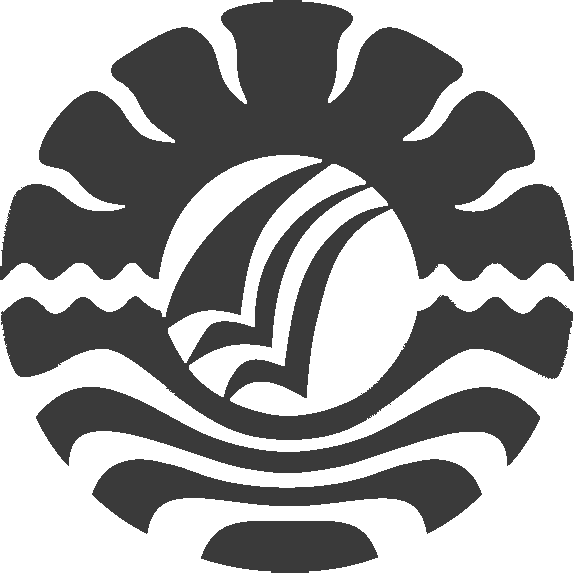 HUBUNGAN POLA ASUH ORANG TUA ANGKAT TERHADAP PERILAKU SOSIAL ANAK DI PANTI ASUHAN MUTMAINNAH KELURAHAN TAMMUA KECAMATAN TALLO KOTA MAKASSARHASIL PENELITIANDiajukan untuk Memenuhi Sebagian Persyaratan Guna Memperoleh Gelar Sarjana Pendidikan pada Jurusan Pendidikan Luar Sekolah Strata Satu Fakultas Ilmu Pendidikan Universitas Negeri Makassar Oleh:ARNOLDNIM. 084 204 028JURUSAN PENDIDIKAN LUAR SEKOLAHFAKULTAS ILMU PENDIDIKANUNIVERSITAS NEGERI MAKASSAR2013PERSETUJUAN PEMBIMBINGSkripsi dengan judul “Hubungan Pola Asuh Orang Tua Angkat Terhadap Perilaku Sosial Anak Di Panti Asuhan Mutmainnah Kelurahan Tammua Kecamatan Tallo Kota Makassar.”.Atas nama 			: ArnoldNIM			: 08420404Jurusan			: Pendidikan Luar SekolahFakultas 			: Ilmu PendidikanSetelah diperiksa dan diteliti, telah memenuhi syarat untuk di seminarkan.Makassar, 17 Oktober  2013Pembimbing  I,				    	   Pembimbing  II,Dra. Istiyani Idrus, M.Si      	    			   Dr. H. M. Ali Latif, M.PdNIP. 19510205 190803 2 001  	           	    	   NIP. 199520710 197903 1 004Disahkan:Ketua Jurusan PLS FIP UNM           Dr. H. Syamsul Bakhri Gaffar, M. Si       NIP. 19541203 198003 1 001MOTTO”Butuh Waktu untuk suatu perubahan dengan sedikit keras kepala”Karya sederhana ini kuperuntukkan kepada orang tuaku yang tercinta, guru-guruku yang terbaik, saudara-saudaraku yang tersayang, serta sahabat-sahabatku yang selalu setia mendukung dan memberikan semangat.PERNYATAAN KEASLIAN SKRIPSIMenyatakan dengan sebenarnya bahwa Skripsi yang saya tulis ini benar merupakan hasil karya saya sendiri dan bukan merupakan pengambilalihan tulisan atau pikiran orang lain yang saya akui sebagai hasil tulisan atau pikiran sendiri. Apabila dikemudian hari terbukti atau dapat dibuktikan bahwa skripsi ini hasil jiplakan, maka saya bersedia menerima sanksi atas perbuatan tersebut sesuai ketentuan yang berlaku.Makassar,     Oktober  2013Yang Membuat Pernyataan;ArnoldABSTRAKArnold. 2013, Hubungan Pola Asuh Orang Tua Angkat Terhadap Perilaku Sosial Anak Di Panti Asuhan Mutmainnah Kelurahan Tammua Kecamatan Tallo Kota Makassar, skripsi ini dibimbing Dra. Istiyani Idrus, M.Si dan Dr. H. M. Ali Latif, M.Pd. Jurusan Pendidikan Luar Sekolah, Fakultas Ilmu Pendidikan, Universitas Negeri Makassar.Penelitian ini menelaah tentang Hubungan Pola Asuh Orang Tua Angkat Terhadap Perilaku Sosial Anak Di Panti Asuhan Mutmainnah Kelurahan Tammua Kecamatan Tallo Kota Makassar dan juga untuk menelaah gambaran Pola Asuh Orang Tua Angkat serta Perilaku Sosial Anak yang berada di Panti Asuhan Mutmainnah Kelurahan Tammua Kecamatan Tallo Kota Makassar, dimana penelitian ini bertujuan untuk mengetahui apakah ada hubungan positif dan signifikan Pola Asuh Orang Tua AngkatKepala Sekolah terhadap Perilaku Sosial Anak Panti Asuhan Mutmainnah Kelurahan Tammua Kecamatan Tallo Kota Makassar dan mengetahui gambaran Pola Asuh Orang Tua Angkat dan Perilaku Sosial Anak Panti Asuhan Mutmainnah Kelurahan Tammua Kecamatan Tallo Kota Makassar. Penelitian ini apabila dilihat berdasarkan jenis data dan analisisnya maka penelitian ini adalah penelitian kuantitatif, selanjutnya menurut tingkat eksplanasinya atau penjelasannya adalah metode deskriptif dan asosiatif. Teknik pengumpulan data yang digunakan adalah kuesioner dan dokumentasi. Analisis data yang digunakan adalah analisis statistik deskriptif dan analisis data inferensial. Lokasi penelitian adalah Di Panti Asuhan Mutmainnah Kelurahan Tammua Kecamatan Tallo Kota Makassar dan yang menjadi responden adalah 20 orang tua angkat dan 60 anak asuh. Hasil yang diperoleh mengenai gambaran Pola Asuh Orang Tua Angkat yaitu tinggi , sedangkan gambaran Perilaku Sosial Anak barada dalam kategori tinggi. Hasil penelitian yang menggunakan analisis inferensial yaitu analisis korelasi linear sederhana memperoleh hasil korelasi sebesar 0.984 dengan sig. 0.000 yang berarti bahwa pola asuh orang tua angkat dengan perilaku sosial anak memiliki hubungan yang positif dan signifikan dengan kriteria hubungan yang sangat tinggi. Dalam pengujian hipotesis yaitu uji t diperoleh hasil t hitung sebesar 12.592 dengan tingkat sig. 0.05  dan t table sebesar 2.1009 dapat disimpulkan bahwa t hitung > t table, hal ini berarti terdapat hubungan yang signifikan Pola Asuh Orang Tua Angkat dengan Perilaku Sosial anak di Panti Asuhan Mutmainnah Kelurahan Tammua Kec. Tallo Kota Makassar.PRAKATA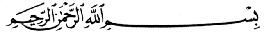 	Puji syukur penulis panjatkan kehadirat Tuhan Yang Maha Esa atas limpahan rahmat dan hidayah-Nya sehingga penulis dapat menyelesaikan karya tulis ini. Namun, penulis menyadari bahwa dengan keterbatasan kemampuan yang dimiliki maka kehadiran karya tulis ini masih memiliki beberapa kekurangan.	Seiring dengan rampungnya karya ini, atas segala bantuan, fasilitas dan kemudahan yang didapatkan penulis, dengan tulus ikhlas penulis sampaikan rasa terima kasih terutama kepada Ibu Dra. Istiyani Idrus, M.Si, selaku pembimbing I sekaligus sekretaris jurusan Pendidikan Luar Sekolah yang telah banyak memberikan motivasi dan menuntun penulis mulai dari persiapan pelaksanaan penelitian sampai penulis menyelesaikan karya tulis ini. Kemudian kepada Bapak Dr. H. M. Ali Latif, M.Pd. selaku pembimbing II yang senantiasa menginspirasi penulis dan secara konstan membangun kepercayaan diri penulis dalam menyelesaiakan karya ini. Ucapan terima kasih penulis disampaikan pula kepada:Prof. Dr. Arismunandar, M.Pd selaku Rektor Universitas Negeri Makassar yang telah memberikan kesempatan kepada penulis untuk menyelesaikan studi di Universitas Negeri Makassar.Prof. Dr. H. Ismail Tolla, M.Pd, Selaku Dekan Fakultas Ilmu Pendidikan Universitas Negeri Makassar. Drs. Ali Latif Amri, M.Pd selaku pembantu Dekan I, Drs. Andi Mappincara, M.Pd selaku pembantu Dekan II,           Drs. Faisal M.Pd selaku pembantu Dekan III Fakultas Ilmu Pendidikan, yang telah memberikan kesempatan kepada penulis untuk dapat menyelesaikan studi di Fakultas Ilmu Pendidikan Universitas Negeri Makassar.Dr. H. Syamsul Bakhri Gaffar, M. Si selaku Ketua Jurusan Pendidikan Luar Sekolah Fakultas Ilmu Pendidikan Universitas Negeri Makassar yang telah memfasilitasi penulis selama penyelesaian Studi di Jurusan Administrasi Pendidikan FIP UNM.Bapak dan Ibu Dosen Jurusan Pendidikan Luar Sekolah atas bimbingannya selama menempuh bangku kuliah.Bapak dan Ibu pengurus Panti Asuhan Mutmainnah Kelurahan Tammua Kec. Tallo Kota Makassar  yang telah meluangkan waktunya dalam proses penelitian.Adik-adik di Panti Asuhan Mutmainnah Kelurahan Tammua Kec. Tallo Kota Makassar atas keakraban dan waktu yang telah diberikan selama proses penelitian	Ucapan terima kasih secara khusus penulis sampaikan kepada beberapa orang yang telah memberikan kontribusi pemikiran kepada penulis tentang bahan-bahan yang dapat dijadikan acuan dalam penyusunan karya ini. Rasa terima kasih secara pribadi penulis sampaikan kepada kedua orang tua tercinta serta saudara-saudara yang senantiasa mendoakan dan memberikan semangat kepada penulis. Tak lupa penulis ucapkan terima kasih kepada sahabat-sahabat dan segenap rekan mahasiswa Fakultas Ilmu Pendidikan Jurusan Pendidikan Luar Sekolah yang senantiasa memberikan dukungan moril kepada penulis selama perkuliahan sampai pada tahap penyelesaian studi. 	Akhirnya dengan penuh ketulusan hati, penulis berharap semoga semua pihak yang telah memberikan bantuan dalam penyelesaian karya tulis ini senantiasa mendapat berkah dan perlindungan dari Allah swt. Amin.Makassar,          Oktober 2013ArnoldDAFTAR ISI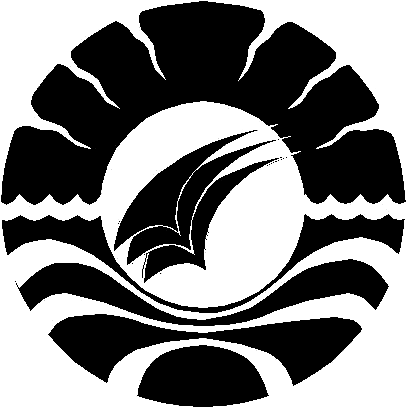 																				HalamanHALAMAN JUDUL 	 iPERSETUJUAN UJIAN HASIL 	 iiMOTTO 	 iiiPERNYATAAN KEASLIAN SKRIPSI 	 ivABSTRAK 	 vPRAKATA 	 viiiDAFTAR ISI 	 xiDAFTAR GAMBAR 	 xiiDAFTAR TABEL 	 xiiiDAFTAR LAMPIRAN 	 xivBAB I PENDAHULUAN Latar Belakang 	 1 Rumusan Masalah 	 6 Tujuan Penelitian 	 7 Manfaat Penelitian	 7BAB II KAJIAN PUSTAKA, KERANGKA PIKIR, DAN HIPOTESIS Tinjauan Pustaka 	 9 Pengertian Pola Pengasuhan	 9 Prinsip Pengasuhan Anak	 10 Macam-macam Pola Asuh Orang Tua 	 12  Pola Asuh Otoriter	 12Pola Asuh permisif	 14 Pola Asuh Demokratis	 17  Pengertian perilaku Sosial	 18 Faktor-faktor Pembentuk Perilaku Sosial	 20 Bentuk dan Jenis Perilaku Sosial	 22 Macam-macam Perilaku Sosial	 25 Orang Yang Sosial dan Non Sosial	 27 Bentuk perilaku Sosial	 28Kerangka Pikir 	 31 Hipotesis	 33BAB III METODOLOGI PENELITIAN Pendekatan danJenis Penelitian 	 34 Variabel dan Desain Penelitian 	 34 Defenisi Operasional 	 36 Populasi dan Sampel 	 38 Teknik dan Prosedur Pengumpulan Data 	 40 Teknik Analisis Data 	 46BAB IV HASIL PENELITIAN DAN PEMBAHASAN Penyajian Data dan Hasil Penelitian 	 49 Deskripsi Variabel Penelitian 	 49 Uji Asumsi 	 55 Pengujian Hipotesis 	 56Pembahasan Hasil Penelitian 	 58BAB V KESIMPULAN DAN SARAN Kesimpulan	 63 Saran	 63DAFTAR PUSTAKA 	 65LAMPIRAN 	 68RIWAYAT HIDUP  DAFTAR GAMBAR										Halaman									Gambar 2.1 : Kerangka Pikir 	  32Gambar 3.1 : Desain Penelitian	.  35Gambar 4.1 : Grafik Pola Asuh orang Tua Angkat	   51Gambar 4.2 : Grafik Perilaku Sosial Anak	   53DAFTAR TABEL                                                                                                   HalamanTabel 3.1 : Populasi Anak di Panti Asuhan Mutmainnah	   38Tabel 3.2 : Sample Orang tua angkat di Panti Asuhan Mutmainnah	   39Tabel 3.3 : Sampel Anak asuh di Panti Asuhan Mutmainnah	    39Tabel 3.4 : Arti Koefisien Korelasi	   43Tabel 3.5 : Uji Validitas Pola Asuh Orang Tua Angkat	   43Tabel 3.6 : Uji Validitas Perilaku Sosial Anak	   44Tabel 4.1 : Distribusi Frekuensi dan Persentase Pola Asuh Orang Tua Angkat	   49Tabel 4.2 : Distribusi Frekuensi dan Persentase Pengajaran	   51Tabel 4.3 : Distribusi Frekuensi dan Persentase Pengganjaran	   51Tabel 4.4 : Distribusi Frekuensi dan Persentase Pembujukan	   52Tabel 4.5 : Distribusi Frekuensi dan Persentase Perilaku Sosial Anak	   53Tabel 4.6 : Distribusi Frekuensi dan Persentase Perilaku Positif	   54Tabel 4.7 : Distribusi Frekuensi dan Persentase Perilaku Negatif	   55Tabel 4.8 : Hasil perhitungan Analisis Regresi Linear Sederhana	   57DAFTAR LAMPIRANHalaman     Lampiran 1. Kisi-Kisi Penelitian	 69Lampiran 2. Angket Penelitian	 73Lampiran 3. Data Hasil Penelitian	 79Lampiran 4. Analisis Deskriptif	 82Lampiran 5. Hasil Uji Validitas 	 86Lampiran 6. Uji Realibilitas 	 89Lampiran 7. Uji Asumsi 	 90Lampiran 9. Analisis Korelasi Linear Sederhana 	 92Lampiran 7. Persuratan	Saya bertanda tangan di bawah ini:Saya bertanda tangan di bawah ini:Saya bertanda tangan di bawah ini:Nama:ArnoldNim:084 204 028Jurusan/Program Studi:Pendidikan Luar SekolahJudul Skripsi:Hubungan Pola Asuh Orang Tua Angkat Terhadap Perilaku Sosial Anak Di Panti Asuhan Mutmainnah Kelurahan Tammua Kecamatan Tallo Kota Makassar.